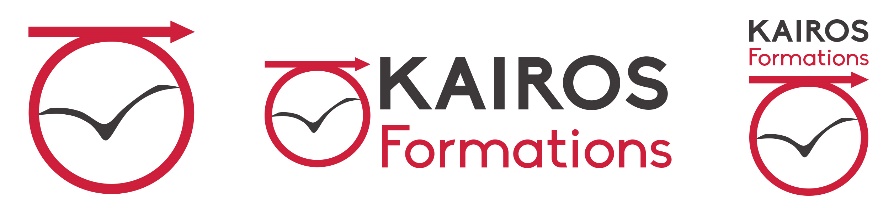 CONVENTION DE FORMATION SIMPLIFIEE Vaut pour demande d’inscription. La convention doit être renseignée par le client. Un seul formulaire par session retenue.CENTRE DE FORMATION RETENU (Voir planning des sessions) :   Centre de formation Bagnols sur Cèze (573 Avenue de l’Hermitage 30200 BAGNOLS/CEZE)    Centre de formation Bollène (Traverse du Pragelinet ZA du Pragelinet 84 500 Bollène) TYPE DE FORMATION :DATES DE LA SESSION DE FORMATION RETENUE :                                                                        	Durée :      INFORMATIONS GENERALES SUR L’ENTREPRISE / PARTICULIER : NOM/Raison Sociale :      Adresse :      Contact dans l’entreprise :                              Tél :                                           E-mail :      INFORMATIONS GENERALES SUR LE(S) PARTICIPANT(S) A LA SESSION :Chaque candidat doit comprendre, parler, lire et écrire le français.Pour les candidats mineurs merci de nous faire parvenir les coordonnées des responsables légauxFACTURATION DE LA FORMATION   KAIROS facturera les frais de formation à :			    Entreprise :                                         Autre :                 N° de commande :              Adresse de facturation :      Tel :                                       E-mail :      	 Frais de formation : 	                                       € HTT.V.A. (20%) :                         €SOIT UN TOTAL GENERAL DE                          € TTC*Je déclare avoir pris connaissance et accepte les Conditions Générales de Vente (en accès libre sur http://www.kairos-formations.fr)*Je déclare également avoir vérifié préalablement que cette personne ou ces personnes répondent à la totalité des pré requis exigés à cette formation.NbNom - Prénom NbNom- Prénom172839410511612